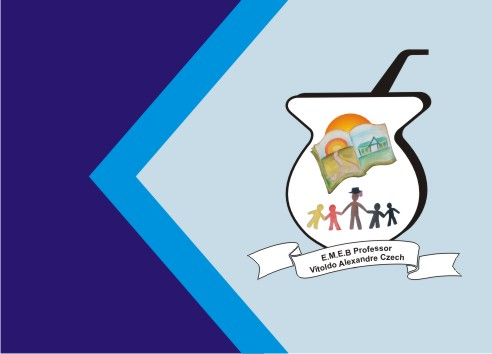 
Vamos iniciar um novo conteúdo e para irmos nos adaptando, vamos começar brincando. Lembre-se de estar atento aos movimentos 



Desafio com CoposNo Desafio com Copo os alunos deverão acompanhar a música proposta em vídeos e criar a sequência que desejarem, com um ou mais copos.https://www.youtube.com/watch?v=T0aCjd84nKo&t=95s
 Convide seu pai e sua mãe para fazer o desafio. Grave um vídeo com eles e encaminhe para o professor.